ТАНЦОВА СПОРТСКА ФЕДЕРАЦИЈА НА МАКЕДОНИЈА	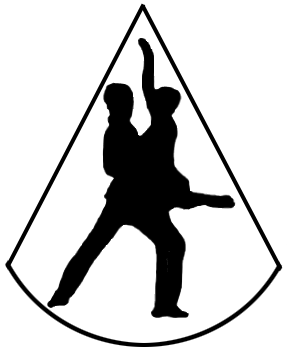                                23 Октомври 1а /5 /лок.1       Тел: 070 25 25 65 / 070 888317 , Е-mail: madsf@t.mk ; madsf.president@t.mkБАРАЊЕ за издавање и обновување наТанцовата ТРЕНЕРСКА лиценцаСо својот потпис потврдувам: дека впишаните податоци се точни и за сите измени благовремено ке бидете обавестени.запознаен/на сум со целите на федерацијата и сите свои обврски уредно и навремено ке ми бидат подмирени.ги прифакам  правилата за работа и правилниците кои ги донесува ТСФМ се додека тренерската лиценца има важност.               Датум  		                                                                                  Потпис  ----------------------------------------                                                                                 --------------------------------------------                                                                                         1. Име и презиме 2. Датум и место на раѓање3. ЕМБР4. Број на лична карта5.  Адреса на живеење   Град, Општина6.  Мејл адреса7.  Број на мобилен8.  Трансакциска сметка           Банка Депонент9. Вид на Танцова ТРЕНЕРСКА                        Лиценца             ОСНОВНА                              ПРОФИ                                МАСТЕР                       СПЕЦИЈАЛИСТ10. Број на Танцовата тренерска                             лиценца11. Датум на добивање на        Танцовата тренерска  лиценца12.            Важност  на Танцовата  тренерска лиценца(впишува Генералниот Секретар)